Реферат на тему: «Принципы Фэйр Плэй в современном спорте».ОглавлениеВведение1 Принципы2 Организация3 История4 Современная трактовка5 Примеры6 Культурное влияниеСписок использованной литературыВведениеFair Play (Фэйр плэй в английском используется понятие sportsmanship  (англ.) — приблизительный перевод «Честная игра») свод этических и моральных законов, основанных на внутреннем убеждении индивидуума о благородстве и справедливости в спорте. «Негласная добродетель в регламентированных конфликтах» [1]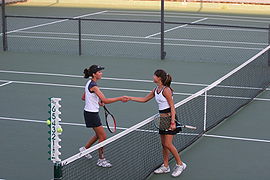 Рукопожатие — элементарное проявление фэйр плей1. ПринципыПринципы фэйр плей включают в себяУважение к соперникуУважение к правилам и решениям судей — принимать все решения судей и оспаривать их корректно в отдельном порядкеДопинг и любое искусственное стимулирование не должны влиять на результаты.Равные шансы — все спортсмены на старте соревнований могут одинаково рассчитывать на победуСамоконтроль спортсмена — сдерживая свои эмоции уметь адекватно воспринимать любой исход поединка.Данные принципы конституируют спортивное поведение и отрицают победу любой ценой[2][3].2. ОрганизацияДвижение фэйр плей в мировом масштабе возглавляет СИПСС — Международный совет по спортивной науке и физическому воспитанию (ICSSPE The International Council of Sport Science and Physical Education) основанный в 1958 году. Существует множество различных организаций, которые на всех уровнях поддерживают fair play.При СИПСС в 1964 году образован комитет CIFP (Committee International for Fair Play).Организация «Европейское движение Fair play» образована в 1992 году как подразделение EOC (Европейского олимпийского комитета)[4].Российский комитет Фэйр Плэй (РКФП), как подразделение НОК России, был сформирован в 1992 году[5].При всех крупнейших национальных олимпийских комитетах и крупнейших мировых федерациях по отдельным видам спорта таких как FIFA (UEFA), IAAF, FIVB и других есть специальные подразделения, пропагандирующие и отстаивающие идеи фэйр плей[6].Основные задачи организаций «фэйр плей» на всех уровнях:Пропаганда идей и принципов честной игры, особенно в среде детского и юношеского спорта.Награждение спортсменов и команд премиями. Так, в 2004 году специальный приз CIFP получил[7] Алексей Немов.3. ИсторияПроисхождение понятия не связано со спортом, а скорее с этическими средневековыми понятиями, восходящими к правилам рыцарских поединков. Впервые словосочетание fair play используется у Шекспира в «Жизни и смерти короля Джона» («The Life and Death King John»)[8].Современная трактовка понятия относится к становлению современного спорта, как состязания в рамках установленных правил в викторианской Англии XIX века. Тогда спорт был большей частью увлечением средних и высших сословных классов. Для них занятие спортом было скорее развлечением не приносившим дохода. Тогда и сложился определённый кодекс джентльмена, для которого главное процесс а не результат[9].Дальнейшее развитие понятия относится к развитию современного Олимпийского движения в конце XIX века. Гуманистические идеи, заложенные бароном Кубертеном, несли в современный спорт бескорыстное, чисто соревновательное, начало, способствующее развитию спортсмена и человека, как гармоничной личности.Олимпизм, соединяющий спорт с культурой и образованием, стремится к созданию образа жизни, основывающегося на радости от усилия, на воспитательной ценности хорошего примера и на уважении к всеобщим основным этическим принципам.— Олимпийская Хартия[10]4. Современная трактовкаУже сам Кубертен и основатели современного олимпийского движения были вынуждены признать многочисленные случаи мошенничества и неспортивного поведения со стороны атлетов. В том числе и в связи с этим в 1920 году на Олимпийских играх в Антверпене впервые была введена Олимпийская клятва спортсменов.С ростом популярности спорта в мире всё труднее стало следовать основному олимпийскому принципу строгого любительского статуса спортсменов. По мере увеличения ставок атлеты стали повсеместно скрывать свой истинный профессиональный статус или продолжать карьеру как профессионалы. Инфраструктура спорта высших достижений, воспитание атлета мирового класса, освещение главных спортивных форумов в СМИ — всё это требует значительных капиталовложений и противоречит понятию спортсмена «любителя»[11].К середине XX века проявилось диалектическое противостояние спорта и «честной игры». С одной стороны античное идеалистическое представление о спортсмене, совершенствующем себя как личность. С другой — циничный подход к спорту: победа любой ценой, используя обман, допинг и предвзятое судейство[12]. Современное постиндустриальное общество всё реже ассоциирует спорт с игрой и развлечением. Наоборот, в общественном сознании спорт ассоциируется с бизнесом[13].Спорт — это выражение ненависти друг к другу… Это последняя возможность, которую наша цивилизация предоставляет двум людям для физической агрессии. Спорт — наиболее близкая к войне область человеческой деятельности— Рональд Рейган[14]Несмотря на глубокие противоречия идеи фэйр плей, большинство специалистов не видит ей альтернативы. Без свода этических законов спорт теряет свой смысл и привлекательность. Фэйр плей аксиологически оправдывает спорт, переводя его из потребительской сферы в область высших духовных ценностей человека[15].5. ПримерыПримером истинно спортивного поведения стал поступок капитана сборной СССР по футболу Игоря Нетто. В матче группового турнира чемпионата мира 1962 года сборная СССР встречалась со сборной Уругвая. Нетто обратил внимание судьи на то, что забитый советской командой мяч влетел в ворота уругвайцев через дырку в сетке, сбоку от штанги, и не должен быть засчитан. Судья отменил взятие ворот (хотя команда СССР все же выиграла этот матч)[16].Первым спортсменом, награждённым за честную игру, стал итальянский бобслеист Эудженио Монти, который собственными руками несколько раз помогал выигрывать олимпийское золото своим соперникам.6. Культурное влияние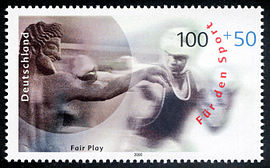 Fair Play - марка почты ГерманииТермин фэйр плей устойчиво вошёл во многие языки, давно уже не только как спортивное, но как научное и философское понятие. Часто используется в заголовках СМИ[17], политике [13] и кинематографе.Fairplay название компьютерной технологии разработанной компанией Apple IncИзвестный новостной сайт fairplay.co.ukФильм Fairplay (Франция, 2006)Группа Fair Play Gang из Нижнего НовгородаСписок использованной литературы1. Боген, М. М. Обучение двигательным действиям / М. М. Боген. — М.: Физкультура и спорт. — 1985. — 192 с.2. Коровин, С. С. Введение в теорию и дидактические основания физической культуры: курс лекций по теории и методики физической культуры / С. С. Коровин. — Оренбург : изд-во ОГПУ, 2006. — 123 с.3. Матвеев, Л. П. Теория и методика физической культуры / Л. П. Матвеев. — М.: Физкультура и спорт, 1991. — 543 с.4. Мишин, Б. И. Настольная книга учителя физкультуры: справ. метод. пособие / Б. И. Мишин. — М.: ООО «Издательство АСТ», 2003. — 526 с.5. Основы теории и методики физической культуры / под ред. А. А. Гужаловского. — М.: Физкультура и спорт, 1986. — 352 с.6. Хрестоматия по физической культуре: учебное пособие / под ред. Ю. Ф. Курамшина, Н. И. Пономарева, В. И. Григорьева. — СПб. : изд-во СПбГУЭФ, 2001. — 254 с.7. Олимпийская Хартия. Международный Олимпийский комитет. - М., 1991.8. Певцевич Януш, 1983. Честная игра и олимпизм // Межд. спорт. движение: Экспресс-информация, вып. 24. - М.: ЦООНТИ-ФиС, с. 15-28.9. Роуз Д.А., 1989. Теоретические и практические разногласия по поводу Олимпийских игр // Межд. спорт. и олимпийское движение, № 3. - М.: ЦООНТИ-ФиС, с. 24-31.10. Самусенков О.И., 1989. Спортивно-гуманистическое воспитание учащихся спортшкол (на примере футбола): Дисс... канд. пед. наук. - Малаховка.11. Сегал Ю.П., 1989. Идеалы и ценности олимпизма как средство повышения эффективности работы по коммунистическому воспитанию школьников старших классов: Дисс... канд. педагогических наук. - М.12. Столяров В.И., 1984. К вопросу об идеалах и целях современного олимпийского движения// Роль, функции и актуальные проблемы олимпийского движения. - М., ВНИИФК, с. 22-33.13. Стопникова Е.В., 1992. Социально-философский анализ ценностного отношения студентов к физкультурно-спортивной деятельности: Дисс... канд. филос. наук. - Н. Новгород.14. Сухомлинский В.А., 1971. Павлышская средняя школа: Обобщение опыта учебно-воспитательной работы в сельской средней школе. - М.: Молодая гвардия.15. Allisson M.T., 1982. Basketball - wie ihn die AngloAmerikaner verstehen und die Navajos ihn spielen // Becker, P. (Ed.): Sport und Sozialisation. - Reinbek, pp. 115-132.16. Binder Deanna, 1993. Teaching Fair Play in scools. A model for succesful pedagogy: A Paper Presented to the 1st Joint International Session for Responsibles of Higher Institues of Physical Education. International Olympic Academy, 24-31 July 1993.17. Bredemeier B.J., 1994. Children’s moral reasoning and their assertive, aggressive, and submissive 